УКРАЇНАПОЧАЇВСЬКА МІСЬКА РАДАВИКОНАВЧИЙ КОМІТЕТРІШЕННЯвід _____ травня 2016 року							№  проектПро надання дозволу ФО-П Лук’янець Т.А.на розміщення дитячих розважальних атракціонівв парку ім. ШевченкаРозглянувши заяву ФО-П Лук’янець Т.А. від 13.05.2016 року за вх. №46 на виділення майданчика для розміщення дитячих розважальних атракціонів в м. Почаїв на час проведення святкових заходів присвячених до Дня міста Почаїв, керуючись Законом України «Про місцеве самоврядування в Україні», виконавчий комітет Почаївської міської радиВИРІШИВ:Надати дозвіл ФО-П Лук’янець Т.А. розмістити дитячі розважальні атракціони в парку ім. Шевченка 05 червня 2016 року на час проведення святкових заходів присвячених до Дня міста Почаїв.Зобов’язати ФО-П Лук’янець Т.А. дотримуватись техніки безпеки при наданні розважальних послуг та правил благоустрою в парку ім. Шевченка.Контроль за виконанням даного  рішення покласти на заступника міського голови Чубика А.В.Чубик А.В.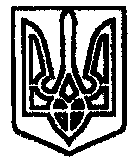 